Консультация для родителей «Развитие ориентировки в пространстве у детей»На протяжении всего дошкольного возраста происходит развитие навыков ориентировки в пространстве.Пространственные представления служат основой, на которой выстраиваются высшие психические процессы — мышление, письмо, чтение, счет. И если учесть, что мозг дошколенка развивается очень динамично, то родителям стоит добавлять к каждому общению с ребёнком еще и небольшую познавательную нагрузку.	Посему, знакомя его с понятиями «верх — низ — право — лево», мамы и папы ненавязчиво создают очень полезную «зону ближайшего развития», на которой успешно произрастают самые разнообразные знания и практические навыки.	К моменту поступления в школу дети должны наряду с другими знаниями, умениями и навыками хорошо ориентироваться в пространстве и во времени (дни недели, месяца года, время года, время суток).Как обучить этому ребенка в домашних условиях?Естественно надо об этом говорить с детьми, напоминать, спрашивать, использовать в речи все эти понятия, и мы предлагаем для вашего внимания несколько простых игровых упражнений:	«Браслеты»	Начинайте обучение детей ориентировки на себе с помощью их тела, на правую руку, надеваем яркий браслет… После того, как ребенок научится определять левую и правую руку, объясните, что все части тела, которые находятся с правой стороны, тоже правые - нога, ухо, глаз, колено, локоть, а с левой стороны – левые. Закрепляйте эти понятия в процессе повседневных занятий, например, сопровождая процесс одевания пояснениями.Дети любят выполнять упражнения на внимание, например, «дотронься левой рукой до правой ноги», «дотронься правой рукой до левого уха» и т.д.	«Зеркальное отражение»	Самое сложное -  это научить ребенка определять право и лево по отношению к собеседнику. Оденьте с ребенком браслеты или часы на правую руку и станьте лицом друг к другу. Пусть ребенок посмотрит, что предмет (часы или браслет) оказался перевернутым, так как положение предметов относительно друг друга изменилось.  Можно проделывать подобное упражнение и с зеркалом.	«Добавь слово»	Ход игры: Уточнение понятий: «впереди меня», «позади», «справа», «слева». Дети добавляют слова. Можно использовать перебрасывание мяча.- Где стоит стол? (Стол стоит позади меня) – следующий игрок задает вопрос.- Где висит полочка с цветами? (Полочка с цветами висит справа).- Где дверь? (Дверь от нас слева).- Где зеркала? (Зеркала от нас справа).И т.д. Усложнение: «Справа что?»	Игра «Найди магнит»	Перед детьми на магнитной доске разнообразные магниты. Каждый из них загадывает, – какой магнит он будет искать с закрытыми (завязанными) глазами. Дети по очереди выходят к доске, чтобы найти «свой» магнит, при этом остальные дети дают подсказки, где искать. Например, выше, выше, ещё выше, левее, чуть-чуть вниз.	Игра «Новая походка»	Эту игру можно проводить с 1-2 детьми на прогулке. Мы договариваемся, что мы сейчас походим не как все люди, а по-особенному. Например, два шага вперёд, один шаг вправо, или шаг назад, два шага вперёд. При усложнении игры ребёнок должен не только контролировать свою «походку», но и повернуть корпус так, чтобы прийти к определённой цели.Графический диктант (по клеточкам)Картотека игр на формирование пространственных представлений1. Игра «Скажи наоборот» 	Эту игру можно проводить как со всеми детьми, так и с 1-2. Взрослый называет пространственные и временные ориентиры, а ребёнок, получивший мяч, называет ориентир, противоположный по значению.Например, лево – право, верх – низ, день – ночь, утро - вечер и т.д. 2. Игра «Найди магнит»	Перед детьми на магнитной доске разнообразные магниты. Каждый из них загадывает, – какой магнит он будет искать с закрытыми (завязанными) глазами. Дети по очереди выходят к доске, чтобы найти «свой» магнит, при этом остальные дети дают подсказки, где искать. Например, выше, выше, ещё выше, левее, чуть-чуть вниз.3. Игра «Новая походка»	Эту игру можно проводить с 1-2 детьми на прогулке. Мы договариваемся, что мы сейчас походим не как все люди, а по-особенному. Например, два шага вперёд, один шаг вправо, или шаг назад, два шага вперёд. При усложнении игры ребёнок должен не только контролировать свою «походку», но и повернуть корпус так, чтобы прийти к определённой цели.4. Игра «Я еду на машине».	Перед каждым ребёнком лист бумаги (А3) и маленькая машинка. Дети, слушая инструкции взрослого, передвигают машинку в нужном направлении. Например, в правом нижнем углу листа – гараж, оттуда мы поедем по нижней стороне листа в школу. Она находится в левом нижнем углу, а после школы мы поедем в зоопарк, который находится в правом верхнем углу, и т.д.5. Игра «Что изменилось?»	Перед детьми на столе в 2 (3) ряда расположены игрушки, по 3 (4) в каждом ряду. Ведущий предлагает всем детям посмотреть и запомнить расположение игрушек. Затем дети закрывают глаза.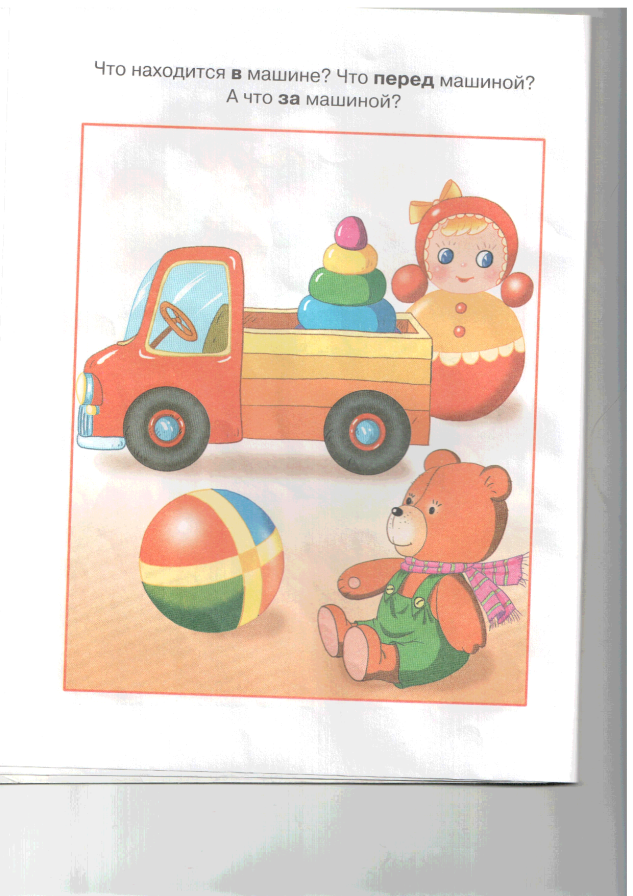 	Вариант 1: ведущий убирает какую-нибудь игрушку и просит назвать её и то место, где она находилась. Например, исчез Дракоша, который был внизу между щенком и попугаем.	Вариант 2: ведущий меняет местами две игрушки и просит назвать то место, где они были первоначально. Например, поросёнок сидел внизу слева, а мышка – наверху между щенком и телёнком.В роли ведущего может быть, как взрослый, так и ребёнок.6. Игра «Геометрический диктант»	Перед детьми лежит лист бумаги и набор геометрических фигур.	Взрослый даёт инструкции, а дети должны выполнять в быстром темпе.	Например, красный квадрат положить в левый верхний угол, жёлтый круг – в центр листа, и т.д. после выполнения задания дети могут проверить правильность выполнения. 	Используйте в играх с детьми различные лабиринты и   графические диктанты.Воспитатель А.А.Лебедева